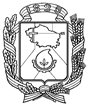 АДМИНИСТРАЦИЯ ГОРОДА НЕВИННОМЫССКАСТАВРОПОЛЬСКОГО КРАЯПОСТАНОВЛЕНИЕг. НевинномысскОб утверждении квалификационных требований для замещения должностей муниципальной службы в администрации города Невинномысска и органах администрации города Невинномысска с правами юридического лицаВ соответствии с Федеральным законом от 02 марта 2007 года № 25-ФЗ «О муниципальной службе в Российской Федерации» и Законом Ставропольского края от 24 декабря 2007 г. № 78-кз «Об отдельных вопросах муниципальной службы в Ставропольском крае», постановляю:1. Утвердить квалификационные требования для замещения должностей муниципальной службы в администрации города Невинномысска и органах администрации города Невинномысска с правами юридического лица согласно приложению к настоящему постановлению.2. Признать утратившим силу постановление администрации города Невинномысска от 19.05.2017 № 1400 «Об утверждении квалификационных требований для замещения должностей муниципальной службы в администрации города Невинномысска и органах администрации города Невинномысска с правами юридического лица».3.Опубликовать настоящее постановление в газете «Невинномысский рабочий», а также разместить в сетевом издании «Редакция газеты «Невинномысский рабочий» и на официальном сайте администрации города Невинномысска в информационно-телекоммуникационной сети «Интернет».Глава города НевинномысскаСтавропольского края                                                                    М.А. МиненковПриложениек постановлению администрациигорода НевинномысскаКВАЛИФИКАЦИОННЫЕ ТРЕБОВАНИЯдля замещения должностей муниципальной службы в администрации города Невинномысска и органах администрации города Невинномысска с правами юридического лицаI. Общие положения1. Для замещения должностей муниципальной службы в администрации города Невинномысска и органах администрации города Невинномысска с правами юридического лица (далее – должности муниципальной службы) устанавливаются квалификационные требования к должностям муниципальной службы, за исключением должности руководителя финансового управления администрации города Невинномысска, уровню профессионального образования, стажу муниципальной службы или стажу работы по специальности, направлению подготовки (далее - стаж муниципальной службы), знаниям и умениям, которые необходимы для исполнения должностных обязанностей, а также при наличии соответствующего решения представителя нанимателя (работодателя) - к специальности, направлению подготовки.Для замещения должности руководителя финансового управления администрации города Невинномысска требуется соответствие квалификационным требованиям, установленным уполномоченным Правительством Российской Федерации федеральным органом исполнительной власти.2. Квалификационные требования для замещения должностей муниципальной службы устанавливаются в зависимости от группы должностей муниципальной службы и включаются в должностную инструкцию муниципального служащего муниципальной службы в администрации города Невинномысска и органах администрации города Невинномысска с правами юридического лица (далее - муниципальный служащий).II. Квалификационные требованияк уровню профессионального образования3. Квалификационным требованием к уровню профессионального образования для замещения должностей муниципальной службы высшей и главной групп должностей муниципальной службы является наличие высшего образования не ниже уровня специалитета, магистратуры.Квалификационное требование для замещения должностей муниципальной службы высшей и главной групп должностей о наличии высшего образования не ниже уровня специалитета, магистратуры не применяется:1) к гражданам, претендующим на замещение указанных должностей муниципальной службы, и муниципальным служащим, замещающим указанные должности, получившим высшее профессиональное образование до 29 августа 1996 года;2) к муниципальным служащим, имеющим высшее образование не выше бакалавриата, назначенным на указанные должности до дня вступления в силу Закона Ставропольского края от 09 ноября 2016 г № 103-кз                  «О внесении изменений в отдельные законодательные акты Ставропольского края», в отношении замещаемых ими должностей муниципальной службы.4. Квалификационным требованием к уровню профессионального образования для замещения должностей муниципальной службы ведущей и старшей групп должностей муниципальной службы является наличие высшего образования.5. Квалификационным требованием к уровню профессионального образования для замещения должностей муниципальной службы младшей группы должностей муниципальной службы является наличие профессионального образования.III. Квалификационные требования к стажу муниципальной службы или стажу работы по специальности, направлению подготовки6. К стажу муниципальной службы или стажу работы по специальности, направлению подготовки, который необходим для замещения должностей муниципальной службы, устанавливаются следующие квалификационные требования:для замещения должностей муниципальной службы высшей группы - не менее четырех лет стажа муниципальной службы или стажа работы по специальности, направлению подготовки;для замещения должностей муниципальной службы главной группы - не менее двух лет стажа муниципальной службы или стажа работы по специальности, направлению подготовки;для замещения должностей муниципальной службы ведущей, старшей и младшей групп - без предъявления требований к стажу муниципальной службы или стажу работы по специальности, направлению подготовки.7. Для лиц, имеющих диплом специалиста или магистра с отличием, в течение трех лет со дня выдачи такого диплома устанавливаются квалификационные требования к стажу муниципальной службы или стажу работы по специальности, направлению подготовки для замещения должностей муниципальной службы главной группы - не менее одного года стажа муниципальной службы или стажа работы по специальности, направлению подготовки.8. Стаж муниципальной службы, дающий право на замещение должностей муниципальной службы, определяется в соответствии с законодательством Российской Федерации.9. В случае если должностной инструкцией муниципального служащего предусмотрены квалификационные требования к специальности, направлению подготовки, которые необходимы для замещения должности муниципальной службы, то при исчислении стажа работы по специальности, направлению подготовки в указанный стаж включаются периоды работы по  этой специальности, этому направлению подготовки после получения гражданином (муниципальным служащим) документа об образовании и (или) о квалификации по указанным специальности, направлению подготовки.В случае если должностной инструкцией муниципального служащего не предусмотрены квалификационные требования к специальности, направлению подготовки, то при исчислении стажа работы по специальности, направлению подготовки в указанный стаж включаются периоды  работы гражданина (муниципального служащего), при выполнении которой получены знания и умения, необходимые для исполнения должностных обязанностей по должности муниципальной службы, после получения им документа о профессиональном образовании того уровня, который соответствует квалификационным требованиям для замещения должности муниципальной службы.Первый заместитель главыадминистрации города Невинномысска                                          В.Э. Соколюк